______CONTESTANT  REGISTRATION______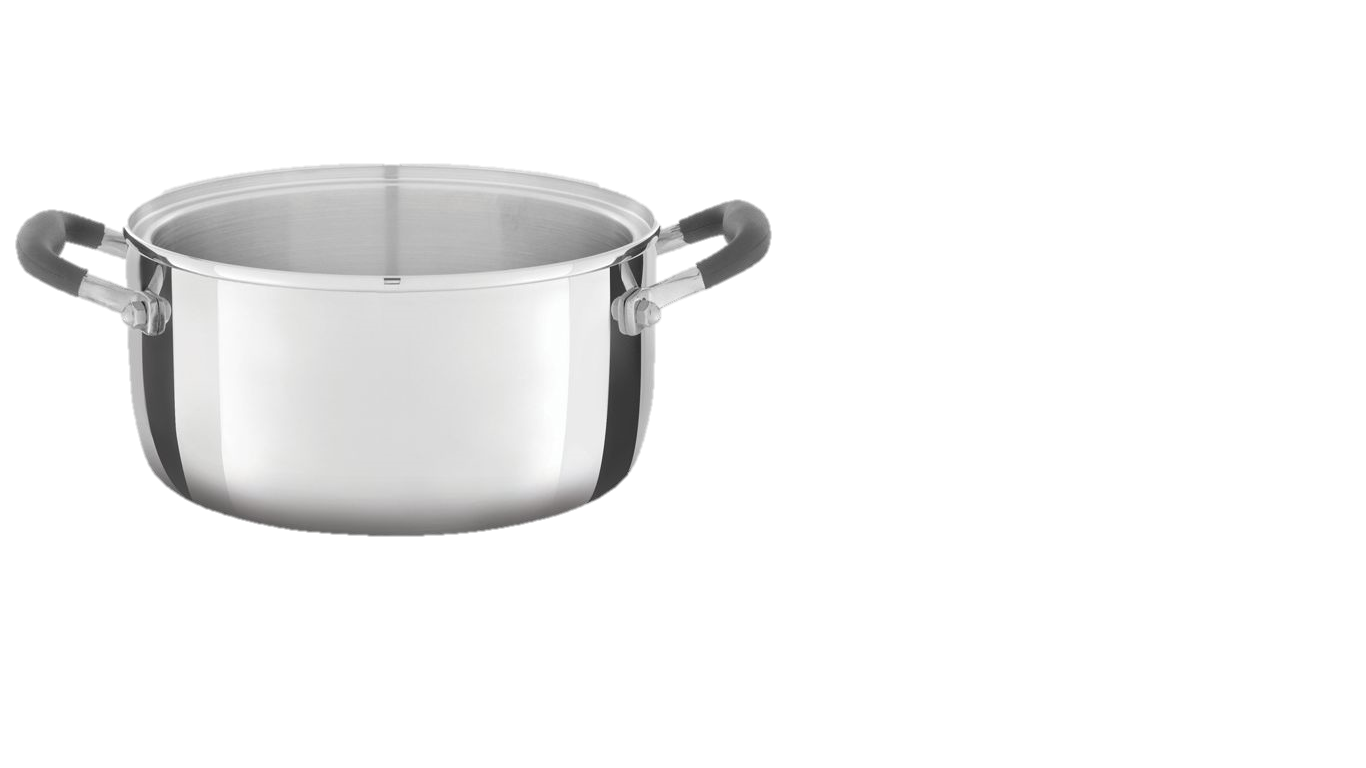 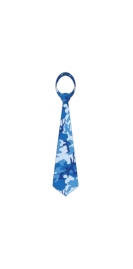 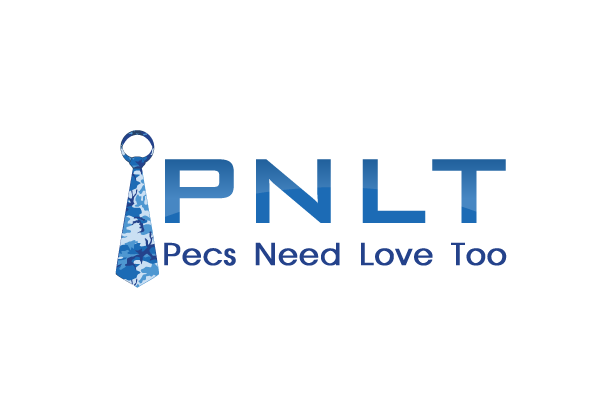 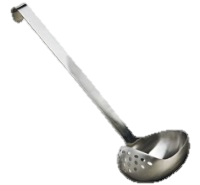                           Ladle Day Classic 2016                                    Saturday October 29, 2016                                                                            North Shore Rotary Pavilion                                                                               14350 ½ Wallisville Road                                                                                     Houston, TX 77049                                                                                     5:00 p.m.-9:00 p.m._________________________________________________________________Organization/Team Name:___________________________________________Contact Person:____________________________________________________Address:__________________________________________________________City:____________________________  State:_________  Zip:_______________Email Address:_______________________________ Phone:________________Type of Dish:_______________________________________________________________________________________________________________________CONTESTANT AGREEMENT     The cook off contestant fee is $30.00. The fee includes entrance for 2 people. Additional team members must pay the appropriate entry fee, but will not be able to vote for the best dish. A table and 2 chairs will be provided for each booth. Cooking teams are free to bring any other items necessary to complete their decorations and display.     In the event that you opt not to participate in this event, the contestant fee is non-refundable and will be considered a donation to the event. You may begin setting up your booth at 2:00pm. Please have your booth completed by 5:00pm. This form is due back to PNLT with payment by Friday September 30, 2016. Spaces are limited. The winner of the cook off is determined by popular vote of registered attendees. For further inquiries, please call Angel Redou-Breaker 281-788-9596.The booth area should be left cleanNo loud music or loud noises should be emittedExcessive use of alcohol is discouraged and can be cause for disqualificationEach team should prepare approximately 2 gallons of their dishBring your own extension cords and power stripNo BBQ pits are allowedAppropriate precautions should be taken to prevent food born illness Breaking the rules can cause forfeiture of prizes and disqualification from future events.Contestant Signature:____________________________________   Date:__________________